EK.2.10.MTA SÜRÜCÜLÜ KİRALANAN ARAÇLAR HAKKINDA AÇIK RIZA FORMUİşbu metin, 6698 sayılı Kişisel Verilerin Korunması Kanunu uyarınca aşağıda yer alan kişisel verilerinizin işlenebilmesi için açık rıza verilip verilmediğinin tespiti amacıyla hazırlanmıştır. Lütfen tarafınıza aşağıda yöneltilen soruların altında yer alan kutucuklara, seçiminizi imza ya da paraf atarak belirtiniz.Kişisel Verilerin İşlenmesi ve Yurt İçine Aktarılması Tarafınıza ait “sağlık raporları” sağlık verisinin, iş akdi ve mevzuattan kaynaklanan yükümlülüklerin yerine getirilmesi amacıyla işlenmesine muvafakat etmekte misiniz?                           Evet			                                  Hayır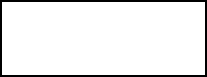 B. Tarafınıza ait işlemlerde kolaylık sağlanması amacıyla alınan eski tip ehliyet fotokopilerindeki “kan grubu” ve “kullandığı cihaz ile protez bilgileri” verilerinin, Kurumumuz tarafından işlenmesine muvafakat etmekte misiniz?                             Evet                                   		                    Hayırİlgili kişi, Kurumumuzun kişisel verilerin korunması ve işlenmesine ilişkin “Şoför Aydınlatma Metni”ni okuyup incelediğini, kabul ve taahhüt etmektedir. İlgili kişiler, kanun kapsamındaki başvurularını ve taleplerini, “https://www.mta.gov.tr” web adresinde bulunan “Kişisel Verilerin Korunması Kanunu Uyarınca Başvuru Formu”nu Türkçe olarak doldurarak;•	Çukurambar Mah. Dumlupınar Bulvarı No:11 06530 Çankaya/ANKARA adresine kimliğinizle birlikte bizzat başvurabilir veya Noter kanalıyla gönderebilir,•	Ya da mtahaberlesme.sb@hs01.kep.tr adresine kayıtlı elektronik posta (KEP) aracılığıyla, güvenli elektronik imza ve mobil imza ile iletebilir.Kurumumuz başvuru taleplerini Kanun’un 13’üncü maddesine uygun olarak, talebin niteliğine göre ve en geç 30 (otuz) gün içinde ücretsiz olarak sonuçlandıracaktır. Talebin reddedilmesi halinde, red nedeni/nedenleri yazılı olarak veya elektronik ortamda gerekçeleriyle bildirilir.Ad Soyad:Tarih: İmza: